Compilare il seguente modulo, uno per ogni partner elencato nell’applicativo on line secondo gli stessi numeri progressiviProgetto “__________________________________________________”cod.  ______-______-818-2020  - ID Domanda-Progetto ___________Presentato dal soggetto proponente ____________________________Descrizione del partner di progetto Partner n°: ..... Denominazione: ............................................................................... cod. Ateco 2007: ..........................….......Forma giuridica: ........................................…………………….….........................................................….......Referente per le attività di progetto: ..................…......................................................………………….….….Tel: ....................................Fax: ......................................e-mail: …….........................................…………..…Il sottoscritto __________________________ nato a _____________ il ________________ e residente a _________________________ domiciliato presso ____________________________ nella qualità di legale rappresentante dell’Ente/Azienda __________________________ con sede legale in _________________ cap. _______ via __________________________  tel. ___________________ fax ___________________ CF ____________ P.IVA ____________, Ai sensi e per gli effetti degli articoli 46 e 47 del D.P.R 28 dicembre 2000 n. 445 – Testo Unico delle disposizioni legislative e regolamentari in materia di documentazione amministrativa, consapevole che in caso di dichiarazione mendace o non conforme al vero incorrerà nelle sanzioni previste dall’art. 76 del medesimo decretoDICHIARAla piena disponibilità e tempestività di adempimento, per quanto di propria competenza, in ordine alle attività di verifica e controllo da parte degli organi competenti, consapevole che ogni ostacolo od irregolarità frapposto all’esercizio dell’attività di controllo da parte dell’Amministrazione Regionale, può costituire motivo di revoca del finanziamento con l’obbligo conseguente di restituzione delle somme già erogate e dei relativi interessi□        di essere partner operativo del progetto sopra citato e:di condividerne obiettivi, finalità e strumenti;di impegnarsi a partecipare al progetto nelle fasi e per un budget esplicitamente definiti nel formulario on line;di impegnarsi a partecipare ai momenti di condivisione pubblica promossi nell’ambito dell’iniziativa.oppure□        di essere partner di rete del progetto sopra citato e: di condividerne obiettivi, finalità e strumenti;di impegnarsi a partecipare ai momenti di condivisione pubblica promossi nell’ambito dell’iniziativa.oppure (per imprese che ospitano allievi in stage senza aiuti di stato)□        di essere partner aziendale del progetto sopra citato e: di condividerne obiettivi, finalità e strumenti;di impegnarsi a partecipare ai momenti di condivisione pubblica promossi nell’ambito dell’iniziativa.oppure (per imprese che mettono in formazione il proprio personale  o se previsti incentivi per il temporary manager)□        di essere partner aziendale del progetto sopra citato e:di condividere obiettivi, finalità e strumenti del progetto; di partecipare al progetto nelle fasi e per l’eventuale budget esplicitamente definiti nel formulario on line;di essere a conoscenza che è consultabile, senza restrizioni e necessità di autenticazione, il Registro nazionale aiuti di stato al link  https://www.rna.gov.it/ - sezione trasparenza, dove è possibile verificare l’entità degli aiuti concessi e/o fruiti;di voler intraprendere un percorso di sviluppo o di crescita attraverso la formazione e/o l’accompagnamento del proprio personale così come indicato nel formulario on line;di impegnarsi a partecipare ai momenti di condivisione pubblica promossi nell’ambito dell’iniziativa;di impegnarsi a formalizzare l’eventuale rinuncia alla partecipazione al progetto in caso di necessità di ordine superiore debitamente motivate; la rinuncia sarà trasmessa, tramite il soggetto gestore, all'esame degli uffici regionali competenti anche in relazione agli adempimenti in materia di aiuti di stato.Luogo e data _______________	__________________________________		Timbro e firma in originale del Legale RappresentanteMODULO DI ADESIONE IN PARTNERSHIPDGR n. 818 del 23/06/2020che la propria impresa al 31 dicembre 2019 non si trovava in stato di difficoltà, così come definito dall’art. 2 c. 18 del Reg. (UE) n. 651/2014;e/o  ha incontrato difficoltà o si è trovata in una situazione di difficoltà dopo il 31 dicembre 2019 a seguito dell’epidemia di COVID-19.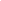 